Муниципальное дошкольное образовательное учреждение«Детский сад № 23 «Золотой ключик»города Зеленокумска Советского района»Отчет о результатах самообследованиямуниципального дошкольного образовательногоучреждения «Детский сад № 23  «Золотой ключик» за 2022 годI.Общие сведения об образовательной организацииМуниципальное  дошкольное образовательное учреждение детский сад № 23 «Золотой ключик» (далее ДОУ)- отдельно стоящее одноэтажное кирпичное здание. Территория ДОУ озеленена, имеется спортивная площадка, цветники.Здание ДОУ построено по типовому проекту. Проектная наполняемость на40 мест. Общая площадь здания 336,70 кв. м. Цель деятельности ДОУ – осуществление образовательной деятельности по реализации образовательных программ дошкольного образования.         Предметом деятельности детского сада является формирование общей культуры, развитие физических, интеллектуальных, нравственных, эстетических и личностных качеств, формирование предпосылок учебной деятельности, сохранение и укрепление здоровья воспитанников.РежимработыДОУ:пятидневнаярабочаянеделя;общаяпродолжительность рабочего дня групп 10.30 часов (с 7.00 до 17.30 часов), организованаработадежурнойгруппыс17-30до19-00.Выходныедни:суббота,воскресеньеинерабочие праздничные дни, установленные действующим законодательством РоссийскойФедерации.II.Система управления организациейУправлениеДОУосуществляетсявсоответствиисдействующимзаконодательствомиуставомДОУ.УправлениеДОУстроитсянапринципахединоначалияиколлегиальности. Коллегиальными органами управления являются: управляющий совет,педагогическийсовет,общеесобраниеработников.Единоличнымисполнительныморганомявляется руководитель – заведующий.Органы управления,действующиевДОУСтруктураисистемауправлениясоответствуютспецификедеятельностиДОУ.III.Оценка образовательной деятельностиОбразовательная деятельность в Детском саду организована в соответствии с Федеральным законом от 29.12.2012 № 273-ФЗ"Об образовании в Российской Федерации«, ФГОС дошкольного образования. С 01.01.2021 года Детский сад функционирует в соответствии с требованиями СП 2.4.3648-20 «Санитарно-эпидемиологические требования к организациям воспитания и обучения, отдыха и оздоровления детей и молодежи», а с 01.03.2021 — дополнительно с требованиями СанПиН 1.2.3685-21 «Гигиенические нормативы и требования к обеспечению безопасности и (или) безвредности для человека факторов среды обитания».Образовательнаядеятельностьведетсянаоснованииутвержденнойосновнойобразовательнойпрограммыдошкольногообразования,котораясоставленавсоответствии с ФГОС дошкольного образования, с учетом примерной образовательнойпрограммыдошкольногообразованияН.Е.Вераксы«Отрождениядошколы»,санитарно-эпидемиологическимиправиламиинормативами,сучетомнедельнойнагрузки.Детский сад посещают 27 воспитанников в возрасте от 1,5 до 7 лет. В ДОУсформировано2 разновозрастные группы общеразвивающейнаправленности. Из них:Разновозрастная группа «Колокольчик»–13детей;Разновозрастная группа «Пчелка» – 14детей;Уровеньразвитиядетейанализируетсяпоитогампедагогическойдиагностики.Формыпроведениядиагностики:диагностическиезанятия(покаждомуразделупрограммы);диагностическиесрезы;наблюдения,итоговыезанятия.Разработаны диагностические карты освоения основной образовательной программыдошкольногообразованияДОУ(ООПДО).Картывключаютанализуровняразвития целевых ориентиров детского развития и качества освоения образовательныхобластей.Уровень усвоения воспитанниками программного материала по реализуемой в ДОУ программе на этапе завершения дошкольного образования (Подготовительная группа)На конец учебного года выпустилось в школу 9 человек, из них 5 девочки 4 мальчиков, продолжают обучение 0 человек. Воспитатель группы: Онокало Ольга Владимировна, имеет Среднеепрофессиональное колледж «Интеграл»г.Георгиевск . Прошла курсы повышения квалификации  Центр педагогических инициатив и развития «Новый Век» г.Тюмень 2020г. «Трудовое воспитание дошкольников в условиях современного образования».Педагогический стаж 13лет 2 месяцев.Образовательный процесс с детьми строится на основе программы «От рождения до школы» под редакцией Н.Е. Вераксы, а так же согласно годовому плану ДОУ.Воспитателем, Онокало. О.В., было разработано перспективное планирование для подготовительной группы. Организационно-педагогическую работу с дошкольниками педагог отражает в календарном плане. В плане представлена работа с детьми в утренние и вечерние часы, самостоятельная деятельность детей, непосредственно-образовательная деятельность, а так же работа с родителями (законными представителями).Для занятий в подготовительной группе ДОУ, педагогами используются следующие методические пособия:Помораева И.А., Позина В.А. «Формирование элементарных математических представлений», подготовительная группа.Гербова В.В. «Развитие речи в детском саду», подготовительная группа.Комарова Т.С. «Изобразительная деятельность в детском саду», подготовительная группа.Пензулаева Л.И. «Физическая культура в детском саду», подготовительная группа.Соломенникова О.А. «Ознакомление с природой в детском саду», подготовительная группа.Дыбина О.В. «Ознакомление с предметным и социальным окружением».Веракса Н.Е., Галимов О.Р. «Познавательно-исследовательская деятельность дошкольников (4-7лет)».Крашенников Е.Е., Холодова О.Л. «Развитие познавательных способностей дошкольников (5-7лет).Картушина М.Ю. «Зеленый огонек здоровья»Литвинова Р.М., Чусовитина Т.В., Ильина Т.А.,  Попова Л.А., КорнюшинаО.Н., «Примерная региональная программа образования детей дошкольного возраста».Воспитателем, Тележаниной Е.В., была разработана программа дополнительного образования детей 4-6 лет, художественной направленности «В гостях у сказки» на основе программы Т.Н. Дороновой «Театральная деятельность, как средство развития детей 4-6 лет». Доронова Т.Н.«Играем в театр»; Москва «Просвещение» 2004.Ушакова О.С. «Развитие речи детей 5-7 лет» Артемова Л.В. Театральные игры дошкольников. – М., 1991Педагоги владеют методиками диагностики освоения программы. Имеют диагностические карты и инструментарий  к ним. Периодичность мониторинга 2 раза в год (сентябрь, апрель). Итоги мониторинга освоения программного материала за второе полугодие показали, что детьми материал по всем образовательным областям усвоен на среднем уровне и высоком уровне (результаты представлены в таблицах).Воспитательно - образовательная деятельность с детьми проводилась систематично, с учетом индивидуальных и возрастных особенностей детей. Содержание работы ориентировано на разностороннее развитие дошкольников с учетом их возрастных и индивидуальных особенностей. Решение программных образовательных задач предусматривалось не только в рамках непосредственной образовательной деятельности, но и в ходе режимных моментов – как в совместной деятельности взрослого и детей, так и в самостоятельной деятельности дошкольника.Анализ детских работ, просмотр мероприятий продуктивной деятельности свидетельствуют о том, что творческие способности ребёнка успешно проявляются в рисовании, придумывании сказок, танцах, пении и т. п. В течение учебного года ребята принимали активное участие в  конкурсах: «Поговори со мною, мама», «Мода из отходов», «Просторы космоса», и выставках «Я и осень», «Кукла наших предков», «Новогодняя игрушка», «Весенняя флотилия». Дети могут фантазировать вслух, играть звуками и словами. Хорошо понимают устную речь, ясно выражают свои мысли и желания. У детей развита крупная и мелкая моторика. Они контролируют свои движения и управляют ими, обладают развитой потребностью бегать, прыгать, мастерить поделки из различных материалов и т. п. Дети овладели социальными нормами поведения и правилами в разных видах деятельности, во взаимоотношениях с взрослыми и сверстниками, правилам безопасного поведения и личной гигиены. Ребята проявляют любознательность, задают вопросы, касающиеся близких и далёких предметов и явлений, интересуются причинно-следственными связями, склонны наблюдать, экспериментировать. Обладают начальными знаниями о себе, о предметном, природном, социальном и культурном мире. Знакомы с книжной культурой, с детской литературой, обладают элементарными представлениями из области живой природы, естествознания, математики, истории и т. п., у ребёнка складываются предпосылки грамотности, способны к принятию собственных решений, опираясь на свои знания и умения в различных сферах действительности.Для привлечения интереса ребенка к школе, как к источнику  получения новых знаний, педагогами к началу учебного года были подготовлены: мотивационные беседы; сюжетно ролевая игра «Школа»; индивидуальные консультации и беседы с родителями (законными представителями) выпускников. Что  помогло изменить мнение детей о школе.Оценка эффективности педагогических действий Начало года: 9 воспитанников (5 девочек 4 мальчика)Конец года: 9 воспитанников (5девочек4 мальчика)Из показателей мониторинга можно сделать вывод: Высокий уровень: 77%. Средний уровень: 23%.Низкий уровень: 0%.У выпускников 2022 года сформированы учебные навыки, дети быстро переключают внимание с одного вида деятельности на другой, дети организованны, самостоятельны, общительны, инициативны, имеют высокий уровень познавательной активности.ВоспитательнаяработаЧтобы выбрать стратегию воспитательной работы, в 2022 году проводился анализсостава семейвоспитанников.Воспитательная работа строится с учетом индивидуальных особенностей детей, сиспользованиемразнообразныхформиметодов,втеснойвзаимосвязивоспитателей иродителей.Детямизнеполныхсемейуделяетсябольшеевниманиевпервыемесяцыпослезачисления вДетскийсад.ДополнительноеобразованиеВоспитателем, Тележаниной Е.В., была разработана программа дополнительного образования детей 4-6 лет, художественной направленности «В гостях у сказки» на основе программы Т.Н. Дороновой «Театральная деятельность, как средство развития детей 4-6 лет». Доронова Т.Н.«Играем в театр»; Москва «Просвещение» 2004.Ушакова О.С. «Развитие речи детей 5-7 лет» Артемова Л.В. Театральные игры дошкольников. – М., 1991В дополнительном образовании задействовано 21 % воспитанников старшего дошкольного возраста Детского сада информацию можно отследить в автоматизированной системе «Навигатор дополнительного образования детей Ставропольского края».Вывод: Показатели мониторинга свидетельствуют об успешном освоении программы, о высоком уровне сформированности у детей необходимых знаний и умений. Результаты мониторинга оценки качества выполнения ООП ДО являются удовлетворительными и соответствуют возрасту детей и требованиям ФГОС ДО. ДОУ в отчетном периоде функционировало продуктивно в режиме развития, что предполагает постоянный поиск инновационных форм организации образовательного процессаIV. Оценка функционирования внутренней системы оценки качества образованияВывод: 100% семей принявших участие в анкетирование, удовлетворены качеством предоставляемых услуг в сфере образования МДОУ «Детский сад № 23 «Золотой ключик» удовлетворены – 85%удовлетворены частично – 15%не удовлетворены – 0%V.Оценкакадрового обеспеченияОднимизусловийдостиженияэффективностирезультатовдеятельности учреждения,являетсякадровоеобеспечение.Комплектованиекадрамив МДОУстроитсявсоответствиисоштатнымрасписанием.Дошкольноеучреждение75% укомплектовано педагогическими кадрами следующего уровня:Заведующий – Швецова Галина Александровна – стаж административной работы 4 года,педагогической работы12 лет.Педагогический коллектив детского сада насчитывает 3 специалиста: воспитатели – 3, музыкальный руководитель – 0.Важноенаправлениеработыскадрамиостаетсяорганизацияповышенияихквалификации. Все педагоги   имеют педагогическое образование. В соответствии с планом курсовой подготовки на 2022-2023 уч.год все воспитатели прошли курсы повышения   квалификации. Два педагога имеютпервую квалификационную категорию. Один педагог имеет педагогическое среднее профессиональное образование учится на 5 курсе «Сев.Кав. ФУ» г. Ставрополя. На ноябрь 2022  запланировано  повышение квалификации на первую  категорию одному педагогу.Вывод: анализ педагогического состава ДОУ показывает, что педагогический коллектив квалифицированный, имеет высокий уровень педагогической культуры, перспективный. В ДОУ созданы условия  для профессионального развития педагогов.  Все это в комплексе дает хороший результат в организации педагогической деятельности и улучшении качества образования и воспитания дошкольников.Нанаряду с положительными результатами выявлены и проблемы: Недостаточная компетентность воспитателей в планировании, организации и проведении занятий.Недостаточная оснащенность спортивным оборудованием (степ доски, бревно, палки гимнастические, фитбол, гантели).VI. Оценка учебно-методического и библиотечно-информационного обеспеченияУчебно-методическое обеспечение образовательного процесса - это совокупность методических учебных материалов, используемых в процессе обучения. Для организации образовательной деятельности используются информационно-коммуникационное технологическое оборудование: компьютеры, проекторы, ноутбуки.Детский сад в достаточном количестве оснащен учебно-методической литературой, позволяющей педагогам грамотно организовывать образовательный процесс, имеется в наличии детская литература художественного и энциклопедического характера.     Методическое обеспечение ДОУ соответствует Образовательной программе учреждения, ФГОС ДО, условиям реализации основной образовательной программы дошкольного образования. По реализуемым программам (основной и дополнительным) ДОУ имеет достаточное методическое обеспечение. Библиотечный фонд располагается в театральной студии, в группах детского сада. Педагоги в работе используют информационные, методические и дидактические материалы, необходимые для обеспечения качественной организации образовательной и досуговой деятельности (методические разработки, методическая литература теоретического и прикладного характера, аналитические материалы, периодические издания, электронные образовательные ресурсы, дидактические материалы и пособия). В ДОУ имеется библиотека художественной литературы для чтения дошкольникам (сказки, стихи, рассказы отечественных и зарубежных писателей, хрестоматии), научно-популярная литература (энциклопедии, плакаты и т.п.), репродукции картин, иллюстративный материал, дидактические пособия, демонстрационный и раздаточный материал. В кабинете ДОУ имеется доступ к информационной сети Интернет, что позволяет педагогам при необходимости оперативно получить необходимую информацию. Педагогическим работникам обеспечивается доступ к следующим электронным базам данных: - профессиональные базы данных; - информационные справочные системы; - поисковые системы; - электронная библиотека и электронные образовательные ресурсы ДОУ. В методическом кабинете имеется доступ к электронной библиотеке ДОУ, в которой сосредоточены в электронном формате печатные издания по различным образовательным областям образовательной программы дошкольного образования, перечень ресурсов, размещённых в Интернет, интересных для педагогов и родителей дошкольного образовательного учреждения. Одной из форм демонстрации деятельности ДОУ, организации взаимодействия всех участников образовательных отношений является официальный сайт образовательного учреждения (http://золотойключик23.рф/home). Содержание информации, размещенной на официальном сайте образовательной организации в сети «Интернет», соответствует требованиям ст.29 Федерального закона от 29.12.2012 №273-ФЗ «Об образовании в Российской Федерации», правилам размещения на официальном сайте образовательной организации в информационно-телекоммуникационной сети «Интернет» и обновлению информации об образовательной организации, утвержденных постановлением Правительства Российской Федерации от 10.07.2013 №582. В структуре сайта выделены разделы:  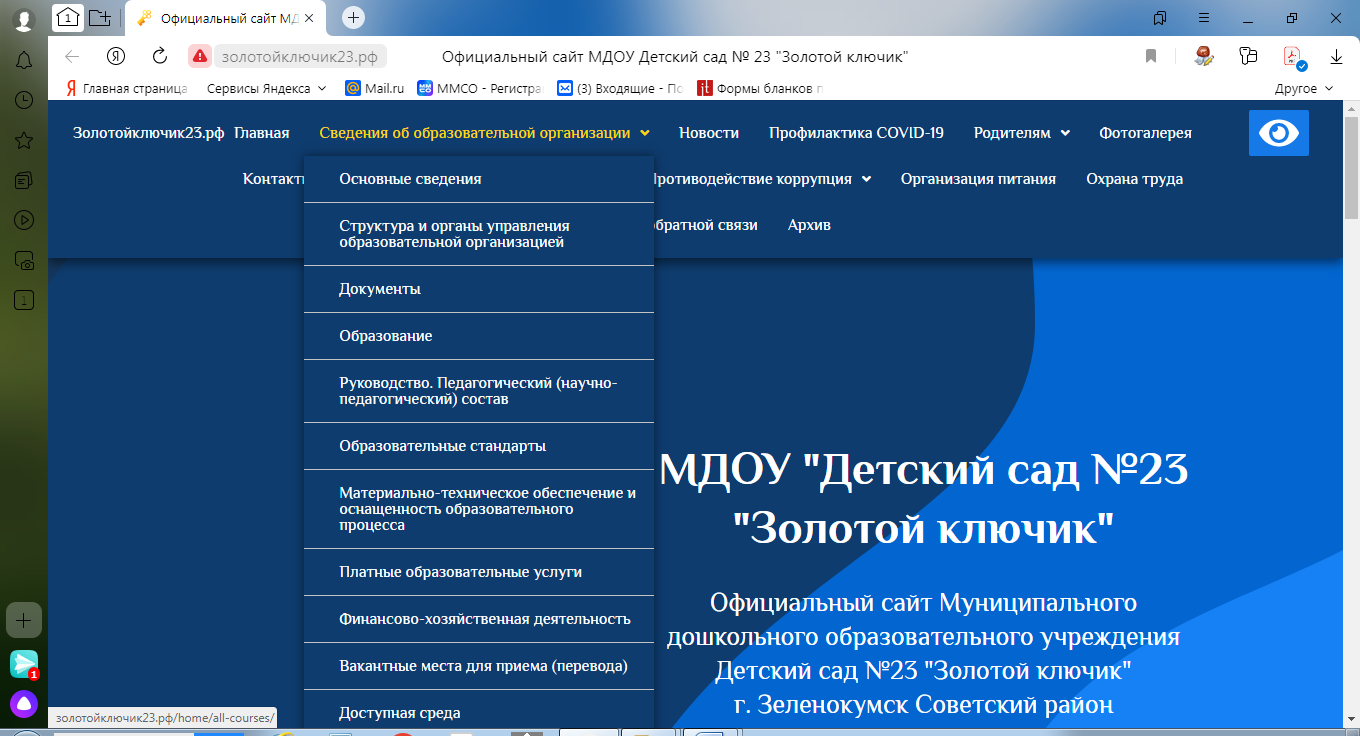 Информация, размещенная на сайте образовательной организации, своевременно обновляется и дополняется. Вывод. Имеющееся учебно-методическое обеспечение в ДОУ соответствует требованиям реализуемой образовательной программы, способствует повышению профессиональной компетентности педагогов, развитию их творческого потенциала. Педагоги имеют возможность пользоваться фондом учебно-методической литературы, электронными образовательными ресурсами. Однако, библиотечный фонд ДОУ нуждается в частичном обновлении (методическая литература) и пополнении (детская художественная и познавательная литература).VII. Оценка материально-технической базыВ МДОУ созданы условия для решения целей программы воспитания и обучения под редакцией М.А.Васильевой, Н.В.Вераксы, Т.С.Комаровой  «От рождения до школы». Созданы  благоприятные условия для полноценного проживания ребенка, формирования основ базовой культуры личности, всестороннего развития психических и физических качеств в соответствии с возрастными и индивидуальными особенностями:оборудован  отдельный медицинский  кабинет;оборудован отдельный изолятор;пройдено лицензирование медицинского блока;детский сад оснащен  горячей и холодной водой, теплыми туалетами, соблюдается  режим изоляции групп, режим проветривания, дез. режим и кварцевание;детский сад оснащен рециркуляторами и бесконтактными термометрами;детский сад оснащен  музыкальным залом совмещенным с физкультурным;осуществляется витаминизация третьих блюд.       Покрашен фасад здания и отремонтирован цоколь, во всех группах и групповых участков, проведен косметический ремонт силами сотрудников; покрашены потолки, стены, организованна предметно-развивающая среда, оборудованы физкультурные уголки, приобретены новые стенды. Оформлены террасы, как площадка по ПДД, уголок С.р. игры.Обновлена метеоплощадка, проведен ремонт на спортивной площадке.  Все это должно способствовать эстетическому развитию детей.  В ДОУ также функционируют: кабинет заведующего, пищеблок, прачечная, медицинский кабинет, кабинет изолятором на 1 койко-место.         В ДОУ созданы необходимые условия для обеспечения безопасности: установлена тревожная кнопка с выводом на пульт охраны 01, имеется план эвакуации людей при пожаре, инструкции, определяющие действия персонала по обеспечению быстрой эвакуации.         ДОУ укомплектовано необходимыми средствами противопожарной безопасности: огнетушителями, знаками ПБ, установлена автоматическая пожарная сигнализация.         В ДОУ проводится работа по обеспечению антитеррористической безопасности: разработан Паспорт антитеррористической защищенности, действует контрольно-пропускной режим.Вывод. Материально-техническое состояние Детского сада и территории соответствует действующим санитарно-эпидемиологическим требованиям к устройству, содержанию и организации режима работы в дошкольных организациях, правилам пожарной безопасности, требованиям охраны труда.Результаты анализа показателей деятельности организацииДанные приведены по состоянию на 31.12.2022г.СОГЛАСОВАНО  Педагогическим советом протокол № 3 от «12» 04. 2023 г.УТВЕРЖДАЮ заведующий МДОУ № 23  ___________ /Швецова Г.А./подпись     Ф.И.О. приказ № 27 от «12» 04. 2023 гНаименование образовательной организацииМуниципальное дошкольное образовательное учреждение детский сад № 23 «Золотой ключик» г. Зеленокумска                   (МДОУ «Детский сад № 23«Золотой ключик» г. Зеленокумска)РуководительШвецова Галина АлександровнаАдрес организации357910, Ставропольский край, Советский район, г. Зеленокумск, ул. Крайнева, 356Телефон, факс8(86552) 6-82-84Адрес электронной почтыdzolotoikliuchik@mail.ruУчредительАдминистрации Советского городского округа Ставропольского края Дата создания26.07.2006г.ЛицензияСерия 26Л01 № 0000048,  выдана  министерством образования и молодёжной политики Ставропольского, № 3816 от 25 декабря 2014 года, срок действия –   «бессрочно».НаименованиеорганаФункцииЗаведующийКонтролируетработуиобеспечиваетэффективноевзаимодействиеструктурныхподразделенийорганизации,отчетныедокументыорганизации,осуществляетобщееруководствоДОУСоветучрежденияРассматриваетвопросы:развитияобразовательнойорганизации;финансово-хозяйственнойдеятельности;материально-техническогообеспеченияПедагогическийсоветОсуществляеттекущееруководствообразовательнойдеятельностьюДетскогосада,втомчислерассматриваетвопросы:развитияобразовательныхуслуг;регламентацииобразовательныхотношений;разработкиобразовательныхпрограмм;выбораучебников,учебныхпособий,средствобученияивоспитания;материально-техническогообеспеченияобразовательногопроцесса;аттестации,повышенииквалификациипедагогическихработников;координациидеятельностиметодическихобъединенийОбщее собраниетрудовогоколлективаРеализуетправоработниковучаствоватьвуправленииобразовательной организацией, втомчисле:участвоватьвразработкеипринятииколлективногодоговора,правилтрудовогораспорядка,измененийидополненийкним;приниматьлокальныеакты,которыерегламентируютдеятельностьобразовательнойорганизацииисвязанысправами иобязанностямиработников;разрешать конфликтные ситуации между работниками иадминистрацией образовательной организации;вноситьпредложенияпокорректировкепланамероприятий организации, совершенствованию ее работы иразвитиюматериальнойбазыРазделы программыНизкийбаллСреднийбаллВысокий баллРазвитие речи33%45%22%Социально коммуникативное22%45%33%Познавательное развитие33%45%22%Художественно-эстетическое развитие33%45%22%Физическое развитие33%45%22%Разделы программыНизкий баллСреднийбаллВысокийбаллРазвитие речи-25%75%Социально коммуникативное-25%75%Познавательное развитие-25%75%Художественно-эстетическое развитие-25%75%Физическое развитие-15%85%№п/пСведенияодетяхи семьяхКол-во%Общееколичествосемей18100%Количествонеполных семей211%Количествополныхсемей1689%Многодетныесемьи528%Социальноеположениеродителей:Служащие844%Рабочие739%Предприниматели211%Неработающие16%Образованиеродителей:Высшее1055%Среднееспециальное739%Среднее16%ЖилищныеусловияХорошие1056%Средние844%Нижесреднего(плохие)01Условия обслуживанияУсловия обслуживанияУсловия обслуживания1.1Создание и обеспечение необходимых условий для пребывания детей в образовательном учрежденииУдовлетворяет 20 человек(100%)1.1Создание и обеспечение необходимых условий для пребывания детей в образовательном учрежденииУдовлетворяет частично0 человек1.1Создание и обеспечение необходимых условий для пребывания детей в образовательном учрежденииНе удовлетворяет0 человек1.2Качество, полнота и доступность информации о деятельности организации социальной сферы, размещенной на информационных стендах в помещении образовательного учрежденияУдовлетворяет 20 человек(100%)1.2Качество, полнота и доступность информации о деятельности организации социальной сферы, размещенной на информационных стендах в помещении образовательного учрежденияУдовлетворяет частично0 человек1.2Качество, полнота и доступность информации о деятельности организации социальной сферы, размещенной на информационных стендах в помещении образовательного учрежденияНе удовлетворяет0 человек1.3Качество, полнота и доступность информации о деятельности организации социальной сферы, размещенной на официальном сайте образовательного учреждения в сети «Интернет»Удовлетворяет 20 человек(100%)1.3Качество, полнота и доступность информации о деятельности организации социальной сферы, размещенной на официальном сайте образовательного учреждения в сети «Интернет»Удовлетворяет частично0 человек1.3Качество, полнота и доступность информации о деятельности организации социальной сферы, размещенной на официальном сайте образовательного учреждения в сети «Интернет»Не удовлетворяет0 человек1.4Соблюдение требований к учебно-воспитательному процессу в соответствии с типовым положением и Федеральным законом Российской Федерации «Об образовании в Российской Федерации»Удовлетворяет 20 человек(100%)1.4Соблюдение требований к учебно-воспитательному процессу в соответствии с типовым положением и Федеральным законом Российской Федерации «Об образовании в Российской Федерации»Удовлетворяет частичноНе удовлетворяет0 человек1.4Соблюдение требований к учебно-воспитательному процессу в соответствии с типовым положением и Федеральным законом Российской Федерации «Об образовании в Российской Федерации»0 человек1.5Медицинское обслуживание учащихся (воспитанников) образовательного учрежденияУдовлетворяет 20 человек(100%)1.5Медицинское обслуживание учащихся (воспитанников) образовательного учрежденияУдовлетворяет частично0 человек1.5Медицинское обслуживание учащихся (воспитанников) образовательного учрежденияНе удовлетворяет0 человек1.6Доступностью услуг для инвалидовУдовлетворяет 17 человек(83%)1.6Доступностью услуг для инвалидовУдовлетворяет частично3 человека(17%)1.6Доступностью услуг для инвалидовНе удовлетворяет0 человекВаши предложения (замечания) по блоку: создать доступную среду для инвалидов.Ваши предложения (замечания) по блоку: создать доступную среду для инвалидов.Ваши предложения (замечания) по блоку: создать доступную среду для инвалидов.Ваши предложения (замечания) по блоку: создать доступную среду для инвалидов.2Учебно-образовательные мероприятияУчебно-образовательные мероприятияУчебно-образовательные мероприятия2.1Обучение и воспитание детей осуществляется в соответствии с образовательными программами, разрабатываемыми и реализуемыми образовательным учреждениемУдовлетворяет 20 человек(100%)2.1Обучение и воспитание детей осуществляется в соответствии с образовательными программами, разрабатываемыми и реализуемыми образовательным учреждениемУдовлетворяет частично0 человек2.1Обучение и воспитание детей осуществляется в соответствии с образовательными программами, разрабатываемыми и реализуемыми образовательным учреждениемНе удовлетворяет0 человек2.2Оснащение кабинетов (групп) для проведения учебных мероприятий специальным оборудованием, аппаратурой, приборами и инструментами, отвечающими требованиям стандартов, техническим условиям и обеспечивающими предоставление услуг соответствующих видовУдовлетворяет 20 человек(100%)2.2Оснащение кабинетов (групп) для проведения учебных мероприятий специальным оборудованием, аппаратурой, приборами и инструментами, отвечающими требованиям стандартов, техническим условиям и обеспечивающими предоставление услуг соответствующих видовУдовлетворяет частично0 человек2.2Оснащение кабинетов (групп) для проведения учебных мероприятий специальным оборудованием, аппаратурой, приборами и инструментами, отвечающими требованиям стандартов, техническим условиям и обеспечивающими предоставление услуг соответствующих видовНе удовлетворяет0 человек2.3Образовательное учреждение в соответствии со своим уставом может реализовывать дополнительные образовательные программы и оказывать дополнительные образовательные услуги (в том числе на договорной основе), не включенные в перечень основных образовательных программ, определяющих его статусУдовлетворяет 19 человек(95%)2.3Образовательное учреждение в соответствии со своим уставом может реализовывать дополнительные образовательные программы и оказывать дополнительные образовательные услуги (в том числе на договорной основе), не включенные в перечень основных образовательных программ, определяющих его статусУдовлетворяет частично1 человек(5%)2.3Образовательное учреждение в соответствии со своим уставом может реализовывать дополнительные образовательные программы и оказывать дополнительные образовательные услуги (в том числе на договорной основе), не включенные в перечень основных образовательных программ, определяющих его статусНе удовлетворяет0 человек2.4Качество проведения занятий в творческих, интеллектуальных и спортивных объединениях дополнительного образованияУдовлетворяет 20 человек(100%)2.4Качество проведения занятий в творческих, интеллектуальных и спортивных объединениях дополнительного образованияУдовлетворяет частично0 человек2.4Качество проведения занятий в творческих, интеллектуальных и спортивных объединениях дополнительного образованияНе удовлетворяет0 человек2.5Проведение внеклассных мероприятийУдовлетворяет 20 человек(100%)2.5Проведение внеклассных мероприятийУдовлетворяет частично0 человек2.5Проведение внеклассных мероприятийНе удовлетворяет0 человек2.6Организация питанияУдовлетворяет 19 человек(95%)2.6Организация питанияУдовлетворяет частично1 человек(5%)2.6Организация питанияНе удовлетворяет0 человекВаши предложения (замечания) по блоку: включить в дополнительные услуги работу логопеда,  включить в питание постоянно второй завтрак.Ваши предложения (замечания) по блоку: включить в дополнительные услуги работу логопеда,  включить в питание постоянно второй завтрак.Ваши предложения (замечания) по блоку: включить в дополнительные услуги работу логопеда,  включить в питание постоянно второй завтрак.Ваши предложения (замечания) по блоку: включить в дополнительные услуги работу логопеда,  включить в питание постоянно второй завтрак.3Требования к персоналуТребования к персоналуТребования к персоналу3.1Каждый специалист имеет соответствующее образование, квалификацию, профессиональную подготовку, обладает знаниями и опытом, необходимым для выполнения возложенных на него обязанностейУдовлетворяет 20 человек(100%)3.1Каждый специалист имеет соответствующее образование, квалификацию, профессиональную подготовку, обладает знаниями и опытом, необходимым для выполнения возложенных на него обязанностейУдовлетворяет частично0 человек3.1Каждый специалист имеет соответствующее образование, квалификацию, профессиональную подготовку, обладает знаниями и опытом, необходимым для выполнения возложенных на него обязанностейНе удовлетворяет0 человек3.2Специалисты проходят периодически (один раз в три года) учебу на курсах повышения квалификацииУдовлетворяет 20 человек(100%)3.2Специалисты проходят периодически (один раз в три года) учебу на курсах повышения квалификацииУдовлетворяет частично0 человек3.2Специалисты проходят периодически (один раз в три года) учебу на курсах повышения квалификацииНе удовлетворяет0 человек3.3При оказании услуг работники учреждения проявляют к учащимся (воспитанникам), их родителям (законным представителям) вежливость, выдержку, предусмотрительностьУдовлетворяет 20 человек(100%)3.3При оказании услуг работники учреждения проявляют к учащимся (воспитанникам), их родителям (законным представителям) вежливость, выдержку, предусмотрительностьУдовлетворяет частично0 человек3.3При оказании услуг работники учреждения проявляют к учащимся (воспитанникам), их родителям (законным представителям) вежливость, выдержку, предусмотрительностьНе удовлетворяет0 человекВаши предложения (замечания) по блоку: нетВаши предложения (замечания) по блоку: нетВаши предложения (замечания) по блоку: нетВаши предложения (замечания) по блоку: нет№ п/пПоказателиЕдиница измерения1.Образовательная деятельность1.1Общая численность воспитанников, осваивающих образовательную программу дошкольного образования, в том числе:27человек1.1.1В режиме полного дня (8 - 12 часов)27человек1.1.2В режиме кратковременного пребывания (3 - 5 часов)0 человек1.1.3В семейной дошкольной группе0 человек1.1.4В форме семейного образования с психолого-педагогическим сопровождением на базе дошкольной образовательной организации0 человек1.2Общая численность воспитанников в возрасте до 3 лет8детей1.3Общая численность воспитанников в возрасте от 3 до 8 лет19детей1.4Численность/удельный вес численности воспитанников в общей численности воспитанников, получающих услуги присмотра и ухода:27 человек/ 100%1.4.1В режиме полного дня (8 - 12 часов)27 человек/ 100%1.4.2В режиме продленного дня (12 - 14 часов)0 человек1.4.3В режиме круглосуточного пребывания0 человек1.5Численность/удельный вес численности воспитанников с ограниченными возможностями здоровья в общей численности воспитанников, получающих услуги:0 человек1.5.1По коррекции недостатков в физическом и (или) психическом развитии0 человек1.5.2По освоению образовательной программы дошкольного образования0 человек1.5.3По присмотру и уходу0 человека1.6Средний показатель пропущенных дней при посещении дошкольной образовательной организации по болезни на одного воспитанника2,51.7Общая численность педагогических работников, в том числе:3 человека1.7.1Численность/удельный вес численности педагогических работников, имеющих высшее образование2 человека/ 67%1.7.2Численность/удельный вес численности педагогических работников, имеющих высшее образование педагогической направленности (профиля)2 человека/ 67%1.7.3Численность/удельный вес численности педагогических работников, имеющих среднее профессиональное образование1 человек/ 33%1.7.4Численность/удельный вес численности педагогических работников, имеющих среднее профессиональное образование педагогической направленности (профиля)1 человек/ 33%1.8Численность/удельный вес численности педагогических работников, которым по результатам аттестации присвоена квалификационная категория, в общей численности педагогических работников, в том числе:2 человека1.8.1Высшая0 человек1.8.2Первая2 человека 67 %1.9Численность/удельный вес численности педагогических работников в общей численности педагогических работников, педагогический стаж работы которых составляет:1.9.1До 5 лет0 человека/ 0%1.9.2Свыше 30 лет0 человек/ 0%1.10Численность/удельный вес численности педагогических работников в общей численности педагогических работников в возрасте до 30 лет0 человек1.11Численность/удельный вес численности педагогических работников в общей численности педагогических работников в возрасте от 55 лет0 человек/ 0%1.12Численность/удельный вес численности педагогических и административно-хозяйственных работников, прошедших за последние 5 лет повышение квалификации/профессиональную переподготовку по профилю педагогической деятельности или иной осуществляемой в образовательной организации деятельности, в общей численности педагогических и административно-хозяйственных работников4 человека100%1.13Численность/удельный вес численности педагогических и административно-хозяйственных работников, прошедших повышение квалификации по применению в образовательном процессе федеральных государственных образовательных стандартов в общей численности педагогических и административно-хозяйственных работников3человека75%1.14Соотношение "педагогический работник/воспитанник" в дошкольной образовательной организации1 человек/  20 детей1.15Наличие в образовательной организации следующих педагогических работников:1.15.1Музыкального руководителянет1.15.2Инструктора по физической культуренет1.15.3Учителя-логопеданет1.15.4Логопеданет1.15.5Учителя-дефектологанет1.15.6Педагога-психологанет2.Инфраструктура2.1Общая площадь помещений, в которых осуществляется образовательная деятельность, в расчете на одного воспитанника336,70 кв.м11 кв.м/на               1 ребенка2.2Площадь помещений для организации дополнительных видов деятельности воспитанников38,3 кв.м2.3Наличие физкультурного заланет2.4Наличие музыкального залада2.5Наличие прогулочных площадок, обеспечивающих физическую активность и разнообразную игровую деятельность воспитанников на прогулкеда